Instructions for Production Record: Food Based Menu PlanningWhy must you complete a daily Production Record? Daily records for each meal claimed for reimbursement is required to ensure meals meet USDA requirements. Meals that lack documentation, will not be reimbursed. As the School Food Authority (SFA), you must maintain meal documentation for three years plus the current school year.What is Food Based Menu Planning?Planning meals that provide:Age-appropriate component portion sizesAge-appropriate calorie ranges Vegetables from a variety of categories (ie: red/orange, dark green, legumes, starchy)Fat-free or 1% milk (flavored milk must be fat-free)Whole grain-rich itemsThis ensures that kids receive balanced meals that meet USDA’s calorie, saturated fat, and sodium requirements.Required Documentation on the Production Record:DateMenuCheck appropriate boxes:  Meal (Breakfast, Lunch); Offer vs. Serve, if applicableNumber of Meals Served: Per Grade category; Per Adult/Other; Total Meals Served.Planned Serving Size All menu items (or food items) planned, offered, and served including milk type(s) and condiments/accompaniments (note: specify if grains are whole grain-rich).Food Temperature: take temperature and record it prior to meal service.Total Food Used and/or Recipe # as applicable.Amount Over/Short: helps you adjust food production for future meals.Vendor/Food Source: specify if they are USDA Commodity Foods or list product brand and vendor name.  Optional documentation:Price: documentation of menu costs is useful for cost control.Comments regarding any problem or special event that affected the meal.  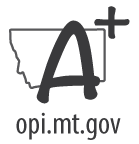 This institution is an equal opportunity provider.Production Record:  Food Based Menu PlanningProduction Record:  Food Based Menu PlanningProduction Record:  Food Based Menu PlanningProduction Record:  Food Based Menu PlanningProduction Record:  Food Based Menu PlanningProduction Record:  Food Based Menu PlanningProduction Record:  Food Based Menu PlanningProduction Record:  Food Based Menu PlanningProduction Record:  Food Based Menu PlanningProduction Record:  Food Based Menu PlanningProduction Record:  Food Based Menu PlanningProduction Record:  Food Based Menu PlanningProduction Record:  Food Based Menu PlanningProduction Record:  Food Based Menu PlanningProduction Record:  Food Based Menu PlanningProduction Record:  Food Based Menu PlanningProduction Record:  Food Based Menu PlanningProduction Record:  Food Based Menu PlanningProduction Record:  Food Based Menu PlanningProduction Record:  Food Based Menu PlanningProduction Record:  Food Based Menu PlanningDate:Date:BreakfastBreakfastLunchLunchLunchLunchXXOffer vs ServeOffer vs ServeOffer vs ServeOffer vs ServeOffer vs ServeXMenuMenuMenuMenuMenuMenuMenuMenuMenuMenuMeal Counts Meal Counts Meal Counts Meal Counts Meal Counts Meal Counts Meal Counts Meal Counts Meal Counts Meal Counts Meal Counts Entrée #1:Entrée #1:Entrée #1:Entrée #1:Entrée #1:Entrée #1:Entrée #1:Entrée #1:Entrée #1:Entrée #1:Student MealsStudent MealsStudent MealsStudent MealsStudent MealsStudent MealsStudent MealsAdult MealsTotal MealsK-6K-67-87-87-89-129-12Adult MealsTotal MealsEach serving: ___M/MA, ___Grain, ___VegetableEach serving: ___M/MA, ___Grain, ___VegetableEach serving: ___M/MA, ___Grain, ___VegetableEach serving: ___M/MA, ___Grain, ___VegetableEach serving: ___M/MA, ___Grain, ___VegetableEach serving: ___M/MA, ___Grain, ___VegetableEach serving: ___M/MA, ___Grain, ___VegetableEach serving: ___M/MA, ___Grain, ___VegetableEach serving: ___M/MA, ___Grain, ___VegetableEach serving: ___M/MA, ___Grain, ___VegetablePlannedPlannedEntrée #2:Entrée #2:Entrée #2:Entrée #2:Entrée #2:Entrée #2:Entrée #2:Entrée #2:Entrée #2:Entrée #2:ServedServedEach serving: ___M/MA, ___Grain, ___VegetableEach serving: ___M/MA, ___Grain, ___VegetableEach serving: ___M/MA, ___Grain, ___VegetableEach serving: ___M/MA, ___Grain, ___VegetableEach serving: ___M/MA, ___Grain, ___VegetableEach serving: ___M/MA, ___Grain, ___VegetableEach serving: ___M/MA, ___Grain, ___VegetableEach serving: ___M/MA, ___Grain, ___VegetableEach serving: ___M/MA, ___Grain, ___VegetableEach serving: ___M/MA, ___Grain, ___VegetableMeal Start/End Time:Meal Start/End Time:Meal Start/End Time:Meal Start/End Time:Meal Start/End Time:Meal Start/End Time:Meal Start/End Time:Meal Start/End Time:Meal Start/End Time:Meal Start/End Time:Meal Start/End Time:Planned Serving SizePlanned Serving SizePlanned Serving SizePlanned Serving SizeK-67-87-89-12ComponentsComponentsComponentsComponentsComponentsComponentsFood 
TempTotal Food Used and/or Recipe #Total Food Used and/or Recipe #Total Food Used and/or Recipe #Total Food Used and/or Recipe #Total Food Used and/or Recipe #Amount Over/ShortAmount Over/ShortVendor/NotesVendor/NotesVendor/NotesMeat/ProteinMeat/ProteinMeat/ProteinMeat/ProteinMeat/ProteinMeat/ProteinGrainsGrainsGrainsGrainsGrainsGrainsWGWGWG1/2cperperdayFruit – Circle items on the salad barFruit – Circle items on the salad barFruit – Circle items on the salad barFruit – Circle items on the salad barFruit – Circle items on the salad barFruit – Circle items on the salad barApples, Apple slices, ApplesauceApples, Apple slices, ApplesauceApples, Apple slices, ApplesauceApples, Apple slices, ApplesauceApples, Apple slices, ApplesauceApples, Apple slices, ApplesaucePears, Peaches, fruit cocktailPears, Peaches, fruit cocktailPears, Peaches, fruit cocktailPears, Peaches, fruit cocktailPears, Peaches, fruit cocktailPears, Peaches, fruit cocktailOranges, Mandarin, pineappleOranges, Mandarin, pineappleOranges, Mandarin, pineappleOranges, Mandarin, pineappleOranges, Mandarin, pineappleOranges, Mandarin, pineappleFresh fruit:Fresh fruit:Fresh fruit:Fresh fruit:Fresh fruit:Fresh fruit:Raisins, CraisinsRaisins, CraisinsRaisins, CraisinsRaisins, CraisinsRaisins, CraisinsRaisins, Craisins1/2c1/2cperperdayVegetable – Circle salad bar itemsVegetable – Circle salad bar itemsVegetable – Circle salad bar itemsVegetable – Circle salad bar itemsVegetable – Circle salad bar itemsVegetable – Circle salad bar itemsRed/ OrangeRed/ OrangeCarrots, red pepperCarrots, red pepperCarrots, red pepperCarrots, red pepper   Soup of the Day   Soup of the Day   Soup of the DayRed/ OrangeRed/ OrangeSweet potato, Sweet potato, Sweet potato, Sweet potato, Red/ OrangeRed/ OrangeTomato, tomato sauce/pasteTomato, tomato sauce/pasteTomato, tomato sauce/pasteTomato, tomato sauce/paste____________________________________________________________Dark GreenDark GreenBroccoliBroccoliBroccoliBroccoli         Recipe#         Recipe#         Recipe#Dark GreenDark GreenspinachspinachspinachspinachDark GreenDark GreenKale, dark green lettuceKale, dark green lettuceKale, dark green lettuceKale, dark green lettuceBeans/ Legumes Beans/ Legumes Beans:Beans:Beans:Beans:Each serving provideEach serving provideEach serving provideBeans/ Legumes Beans/ Legumes Garbanzo beansGarbanzo beansGarbanzo beansGarbanzo beans______M/MA______M/MA______M/MABeans/ Legumes Beans/ Legumes ______Grain______Grain______GrainStarchyStarchyCorn, peasCorn, peasCorn, peasCorn, peas______Vegetable______Vegetable______VegetableStarchyStarchyPotato:Potato:Potato:Potato:StarchyStarchyWater chestnutsWater chestnutsWater chestnutsWater chestnutsOtherOtherBeets, cauliflower, celeryBeets, cauliflower, celeryBeets, cauliflower, celeryBeets, cauliflower, celeryOtherOtherCucumber, Green peppersCucumber, Green peppersCucumber, Green peppersCucumber, Green peppersOtherOtherLettuce, radish, zucchiniLettuce, radish, zucchiniLettuce, radish, zucchiniLettuce, radish, zucchiniMilk: circle milk offeredMilk: circle milk offeredMilk: circle milk offeredMilk: circle milk offeredMilk: circle milk offeredMilk: circle milk offered8oz8oz8oz8ozUnflavored fat-freeUnflavored fat-freeUnflavored fat-freeUnflavored fat-freeUnflavored fat-freeUnflavored fat-free8oz8oz8oz8ozUnflavored 1%Unflavored 1%Unflavored 1%Unflavored 1%Unflavored 1%Unflavored 1%8oz8oz8oz8ozFlavored fat-freeFlavored fat-freeFlavored fat-freeFlavored fat-freeFlavored fat-freeFlavored fat-freeOtherOtherOtherOtherOtherOther